Publicado en Ciudad de México el 01/06/2023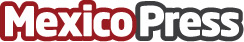 Hoteleus presenta circuitos por Europa en promociónHoteleus, líder en la industria de viajes y turismo, anuncia emocionantes promociones en sus circuitos por Europa. "Descubre destinos icónicos, experiencias auténticas y precios irresistibles mientras exploras las maravillas de Europa. Planifica tu viaje soñado y aprovecha estas exclusivas ofertas para vivir una aventura inolvidable en el viejo continente"Datos de contacto:Eddie Christian Aguilar Kleimann+525555150455Nota de prensa publicada en: https://www.mexicopress.com.mx/hoteleus-presenta-circuitos-por-europa-en Categorías: Internacional Nacional Viaje Turismo http://www.mexicopress.com.mx